1. 产品介绍RS-YS-GPRS-LY蓝牙打印型温度记录仪是我司基于CFDA发布的《医疗器械冷链（运输、贮存）管理指南》研发的温度记录仪，只需一张移动或联通的SIM卡，就可通过网络基站将采集到的温湿度数据上传到云服务器（云平台），云平台完全中性、免费、24小时不间断运行，GPRS通讯月流量小于30M。同时设备带有直接连接蓝牙打印机的功能，可直接打印数据，可设置运输过程中本地存储的时间间隔，当温度超过限值（可设置）时，可自动切换到超限记录间隔（可设置）。设备采用液晶显示，设备运行过程中每隔1分钟更新一次测点数据（CFDA要求至少1分钟），运输过程中每隔1--60分钟（可设置，默认3分钟）上传数据（CFDA要求至少每隔5分钟），温度、湿度准确度可凭密码校准，设备可实现温度超上限或下限报警，自带声光报警和短信报警功能，报警时可向1--5人发送短信报警信息（CFDA要求至少2名）。 采用瑞士原装温湿度测量单元，测量精度高，抗干扰能力强，保证产品的优异测量性能。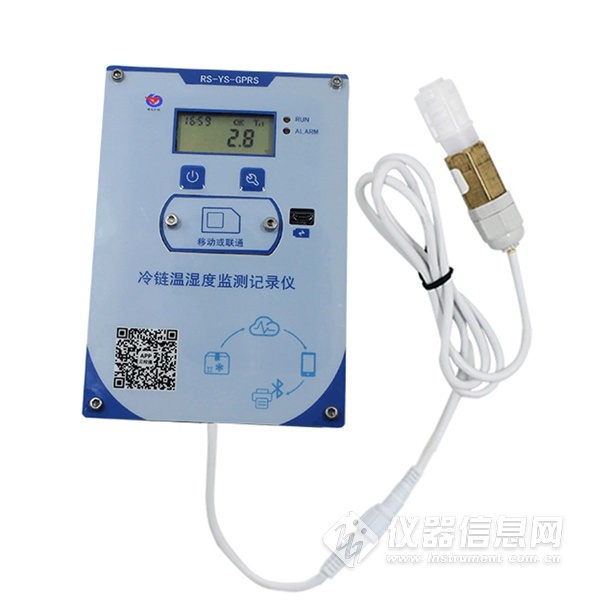 1.1功能特点  液晶显示，实时采集温度数据，更新时间为一分钟一次。  测量范围-20℃~+60℃，测量分辨率0.1℃，测量精度±0.5℃。  通过GPRS方式将数据上传本公司免费提供的监控云平台。  可直接连接蓝牙打印机，打印数据间隔可设置，正常存储间隔和报警存储间隔单独设置  数据上传间隔3分钟，超限可自动改为1分钟长传1次，用户也可自由设置。  温度超限可实现就地声光报警、短信告警（1~5个责任人可自由设定）。  内置大容量锂电池，一次充电可使用7天。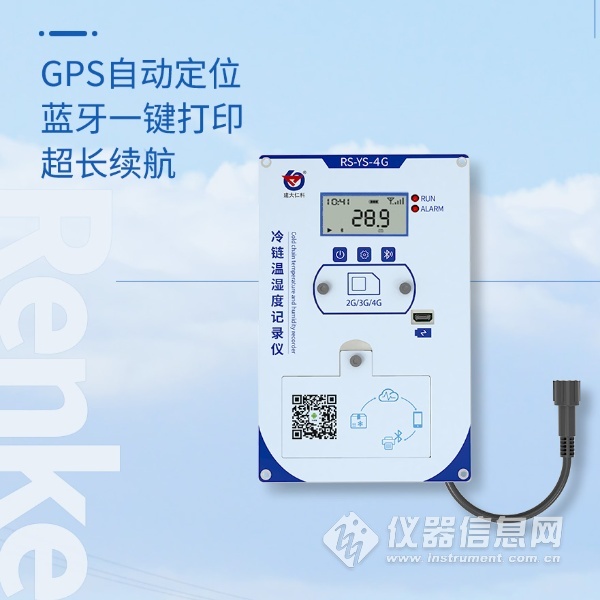 1.2产品选型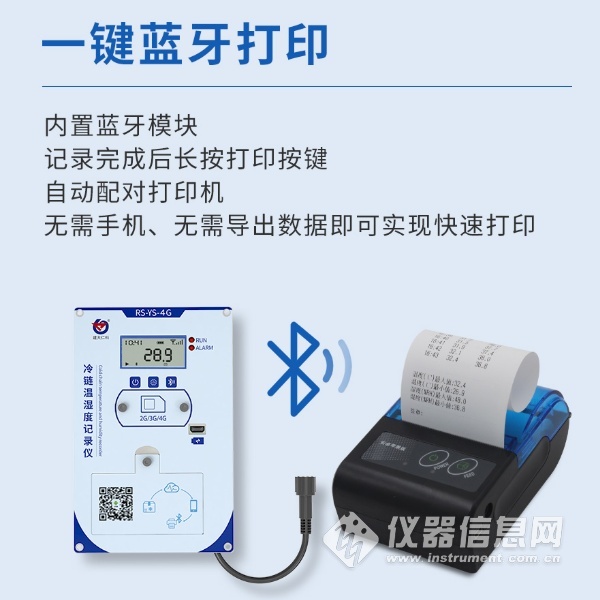 2. 设备快速上手说明2.1设备清单  温湿度变送器设备1台  合格证、保修卡、校准报告等  内六角扳手1个，螺钉4个​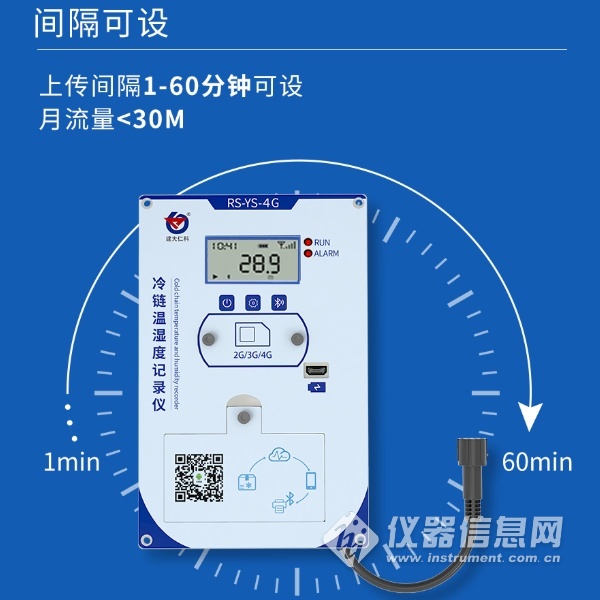 RS-公司代号YS-车载设备GPRS-GPRS方式上传（注：GPRS型均带内置电池）A-内嵌记录仪LY带一键打印功能